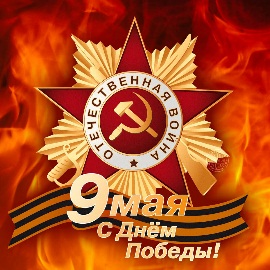 Здравствуй, дорогой прапрадедушка, Афанасьев Фёдор Иванович!Пишу тебе в 2020-ом году. Хочу поделиться с тобой своими мыслями по поводу войны, судьбы человечества и будущего человека. Мне ещё 13 лет, но я задумываюсь об этом. Прошло 75 лет после окончания войны, в мире много чего изменилось. Появилось много изобретений. Человечество продвинулось далеко вперёд в науке и технике. К сожалению, ты погиб незадолго до взятия Берлина советскими войсками, и не узнал, что человек побывал в космосе в 1961 году, освоил Антарктику, появились новые технологии и т.д. Человек создал персональный компьютер, сверхскоростной автомобиль и самолёт. Также появились современные дома. Но к сожалению, человечество не перестало воевать. Что движет человеком, когда он ожесточается, когда им движет злость и агрессия по отношению к другому народу, когда он желает сделать кому-то плохо. Вот так в 1941 году, в июне, началась одна из самых страшных войн на Земле. Тяжёлые, кровавые четыре года продолжалась Великая Отечественная война. Великий русский народ победил и освободил людей от фашизма. Ты думаешь, это научило чему-нибудь людей?! Увы, мы ещё воевали, ещё погибали люди, а отцы и матери, сёстры и жёны, дети плакали за погибшими, ранеными и пропавшими без вести. СССР принимал участие в войне в Афганистане, Чечне. Потом СССР развалился в 1991ом году, стало странно, что как будто бы не стало той могучей страны, за которую воевали страшные 4 года. Затем появилась великая и красивая страна, Россия. Нам, подросткам, новому поколению россиян, хочется жить под чистым, мирным небом, учиться, развиваться, жить!  Мы надеемся на «прекрасное далёко».Много всего было, есть и ещё будет. Как жалко, что ты этого не увидел и не увидишь… Я благодарен тебе, дедушка, за то, что ты своим бессмертным подвигом позволил мне жить в этом прекрасном мире! Я горжусь тобой.                                                                       Твой потомок, Саша. 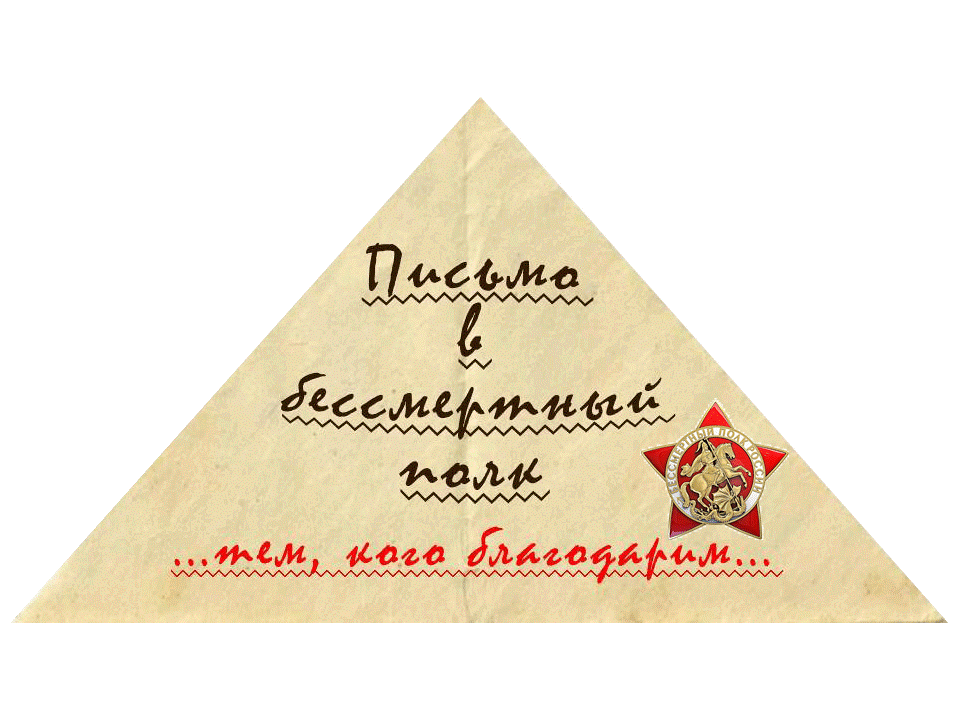 